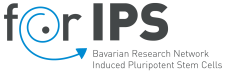 Agenda Seminar Tierethik18.02.2016Bayerischer Forschungsverbund „Humane Induzierte Pluripotente Stammzellen“ (ForIPS)Universitätsklinikum Regensburg,Bauteil A2, Kursraum 2Franz-Josef-Strauß-Allee 11, 93053 RegensburgAb 9.30 		Kaffee
10.00 			Begrüßung10.10 - 11.00 	„Tierethik in Theorie und Praxis  - Geschichte und Wandel des Tierschutzes in Lebenswelt und Wissenschaft „Prof. Dr. Eve-Marie Engels, Lehrstuhl für Ethik in den Biowissenschaften, Eberhard Karls Universität Tübingen11.00 - 11.50	„Zur ethischen Vertretbarkeit von Tierversuchen in der biomedizinischen Forschung“PD Dr. Johann S. Ach, Centrum für Bioethik, Münster11.50 - 12.30		Diskussion 12.30 - 13.30		Mittagessen13.30 - 14.00	„Schnittstelle Tierversuche/Stammzellforschung: hES-Zell-basierte 	Testsysteme zur Reduktion von Tierversuchen“ Hannah Schickl, Systematische Theologie II, FAU Erlangen14.00 - 14.08	 “Serotonergic dysfunction in the A53T a-synuclein mouse model of Parkinson's disease” Janina Deußer, Molekulare Neurologie, Universitätsklinikum Erlangen14.08 - 14.16		“The WTS/ Rag2 mouse model to study neuroinflammation in Parkinson´s Disease”  Annika Sommer, IZKF Nachwuchsgruppe 3, Universitätsklinikum Erlangen
14.16 - 14.25		“Sinn und Unsinn des neuen Tierschutzgesetzes - eine persönliche Sichtweise 
Dr. Daniela Vogt, Helmholtz Zentrum München, Institut für Entwicklungsgenetik 14.25 - 14.45 		Diskussion14.45 - 15.15		Kaffeepause15.15 - 17.30		Tierversuchsplanung/Antrag/ Tierschutz/gesetzliche Regelungen Dr. rer. nat. Thilo Spruss, Universität Regensburg18.30 			Abendessen